Accelerated Master of Science in Climate Science and SolutionsSchool of Earth and SustainabilityAccelerated Program: BA (Environmental & Sustainability Studies) – MS (Climate Science & Solutions)OverviewNote: This plan includes 12 units that are used to complete both the undergraduate and the graduate requirements: 9 at the graduate level and 3 at the undergraduate level. Students must receive a grade of “B” or higher in this coursework used towards both degrees.Undergraduate requirements for students in the accelerated programThe undergraduate major requires 73 units distributed as follows:Environmental & Sustainability Studies Major Courses: 57 unitsForeign Language Requirement: You must demonstrate proficiency in a language other than English that is equivalent to four terms of university coursework in the same language. You may satisfy this requirement by taking language courses (16 units) and/or through credit by exam. The following 57 units:42 units:COM 150 (3 units)ENV 115, ENV 120, ENV 171, and ENV 181 (11 units)ENV 226 and (ENV 224L or ENV 226L) (4 units)ENV 301W, which meets the junior-level writing requirement (3 units)ENV 490C, which meets the senior capstone requirement (3 units)HUM 175 (3 units)PHI 331 (3 units)POS 110 and POS 359 (6 units)ENV 595 (3 units)Select one course from: ENV 408, ENV 485, or ENV 497 (3 units)Select 9 units of electives from the following:Natural Sciences, select at least one from:BIO 284, BIO 302, BIO 322, BIO 345, BIO 373, BIO 374, BIO 414, BIO 477, BIO 478CENE 150ENV 110, ENV 250*, ENV 375, ENV 440, ENV 440L, ENV 460 FOR 213, FOR 222, FOR 240, FOR 250*, FOR 255, FOR 340, FOR 381*, FOR 382, FOR 443, FOR 465GLG 107, GLG 112, GLG 259*, GLG 304*, GLG 451GSP 150HS 313, HS 471*PHS 101Social Sciences, select at least one from:AIS 290, AIS 390*, AIS 395*ANT 102, ANT 205*, ANT 301, ANT 306*, ANT 351*, ANT 370*CENE 440CCJ 312ECO 324, ECO 328*FOR 230*, FOR 360, FOR 430, FOR 445, FOR 447, FOR 493*GSP 148*, GSP 201, GSP 220*, GSP 240, GSP 241, GSP 272, GSP 276, GSP 303, GSP 371, GSP 376, GSP 402, GSP 421, GSP 470POS 210*, POS 320*, POS 344, POS 357*, POS 361, POS 455 PRM 300, PRM 411PSY 411SOC 301*, SOC 315*, SOC 319, SOC 333, SOC 334, SOC 414, SOC 415SUS 101, SUS 220, SUS 230, SUS 320Humanities, select at least one from:CINE 394CM 120COM 250ENG 364W* HIS 293, HIS 367*, HIS 368, HIS 369*, HIS 381, HIS 397*, HIS 405*, HIS 413*HUM 130*, HUM 373WGS 410*Courses related to Southwest Environments and Bicultural Diversity6 units of Climate Sciences & Solutions MS core curriculum:ENV 675 (3 units) – Fall Rotation 1: Adaptation (3 units)ENV 675 (3 units) – Spring Rotation: Energy (3 units)Graduate requirements for students in the accelerated programThe following 36 units while remaining in good academic standing:Core courses (21 units):ENV 591 (3 units)ENV 595 (3 units)ENV 675 (3 units) – Fall Rotation 1: AdaptationENV 675 (3 units) – Spring Rotation: EnergyENV 675 (3 units) – Fall Rotation 2: MitigationECO 526 (3 units)ENV 490C (3 units)CSS graduate-level elective courses: 9 units from the following CSS Elective list in consultation with graduate advisor*:BIO 578, CENE 502, CENE 503, CENE 540, CENE 562, CENE 568, EES 580, EES 680, ENV 530, ENV 550, ENV 555, ENV 571, ENV 596, ENV 650, FOR 500, FOR 504, FOR 563, FOR 565, FOR 580, FOR 582, FOR 633, GLG 575, GLG 670, ME 535, POS 659, STA 570, or STA 571.*Other relevant courses may satisfy this requirement with approval from CSS Program Director.Other: the following 6 units:EES 687 (1 unit) – Seminar rotation 1EES 687 (1 unit) – Seminar rotation 2EES 687 (1 unit) – Seminar rotation 3EES 608 (3 units) – Fieldwork ExperienceSuggested Progression Plan^ Denotes undergraduate course applied towards the undergraduate degree% Denotes a course that applies towards both degrees* Denotes graduate course applied towards the graduate degree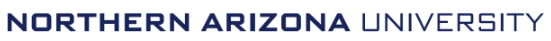 Fall Year 1 (Term 1: 16 units)Spring Year 1 (Term 2: 15 units)^ ENV 115 (3 units)^ ENV 171 (4 units)^ COM 150 (3 units)^ ENV 181 (3 units)^ POS 110 (3 units)^ Liberal Studies Lab Science Lecture (3 units)^ ENV 120 (1 unit)^ Liberal Studies Lab Science Lab (1 unit)^ Foundation Math (3 units)^ Foundation English (4 units)^ General Elective Course (3 units)Fall Year 2 (Term 3: 16 units)Spring Year 2 (Term 4: 14 units)^ HUM 175 (3 units)^ PHI 331 (3 units)^ Environmental Studies Major Elective (3 units)^ ENV 226 (3 units)^ Language 101-level Course (4 units)^ ENV 224L or ENV 226L (1 unit)^ Diversity/General Elective Course (3 units)^ Language 102-level Course (4 units)^ Diversity/General Elective Course (3 units)^ Diversity/General Elective Course (3 units)Discuss Internship or Research options with your advisorFall Year 3 (Term 5: 16 units)Spring Year 3 (Term 6: 16 units)^ ENV 408, 485, or 497 (3 units)^ ENV 301W (3 units)^ POS 359 (3 units)^ Environmental Studies Major Elective (3 units)^ Language 201-level Course (4 units)^ Environmental Studies Major Elective (3 units)^ General Elective Course (3 units)^ Language 202-level Course (4 units)^ General Elective Course (3 units)^ General Elective Course (3 units)Fall Year 4 (Term 7: 16 units)Spring Year 4 (Term 8: 13 units - graduate with the BS)% ENV 595 (3 units)% ENV 490C (3 units)% ENV 675 - Fall Rotation 1: Adaptation (3 units)% ENV 675 - Spring Rotation: Energy (3 units)^ General Elective Course (3 units)^ General Elective Course (3 units)^ General Elective Course (3 units)^ General Elective Course (3 units)^ General Elective Course (3 units)* EES 687 (1 unit) – Seminar rotation 2 (1 unit)* EES 687 (1 unit) – Seminar rotation 1 (1 unit)Summer Between Years 4-5 (Term 8.5: 3 units)* EES 608: Fieldwork Exp - Summer Internship (3 units)Fall Year 5 (Term 9: 10 units)Spring Year 5 (Term 10: 9 units - graduate with the MS)* ENV 591 (3 units)* ECO 526 (3 units)* ENV 675 - Fall Rotation 2: Mitigation (3 units)* CSS Graduate Elective (3 units)* EES 687 – Seminar rotation 3 (1 unit)* CSS Graduate Elective (3 units)* CSS Graduate Elective (3 units)